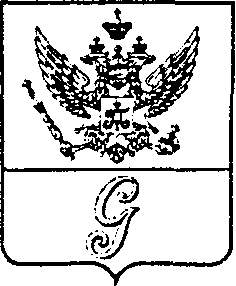 СОВЕТ ДЕПУТАТОВ МУНИЦИПАЛЬНОГО ОБРАЗОВАНИЯ«ГОРОД ГАТЧИНА»ГАТЧИНСКОГО МУНИЦИПАЛЬНОГО РАЙОНАЧЕТВЕРТОГО СОЗЫВАРЕШЕНИЕот апреля2021 года                                                                                        № О внесении изменений в решение совета депутатов муниципального образования «Город Гатчина» Гатчинского муниципального района от  31.01.2018 № 2 «Об организации участия населения в осуществлении местного  самоуправления в иных формах на территории (части территории) административного центра МО «Город Гатчина» Гатчинского муниципального района Ленинградской областиУчитывая перееизбранние членов инициативных комиссий частей территории административного центра МО «Город Гатчина» Гатчинского муниципального района  в связи с истечением срока полномочий совета депутатов МО «Город Гатчина» Гатчинского муниципального района третьего созыва, с учетом предложений членов инициативных комиссий № 2, № 6 частей территории административного центра МО «Город Гатчина» Гатчинского муниципального района об увеличении численности инициативных комиссий № 2, № 6 частей территории административного центра МО «Город Гатчина» Гатчинского муниципального района и расширении границ территорий инициативных комиссий, а также рассмотрев предложение граждан о создании новой инициативной комиссии № 7 части территории административного центра МО «Город Гатчина» Гатчинского муниципального района, определив границы № 7 части территории административного центра МО «Город Гатчина» Гатчинского муниципального района, руководствуясь Областным законом Ленинградской области от 15.01.2018 № 3-оз «О содействии участию населения в осуществлении местного самоуправления в иных формах на территориях административных центров и городских поселков муниципальных образований Ленинградской области»(с изменениями на 27 декабря 2019 года),статьей 7 Федерального закона от 06.10.2003 N 131-ФЗ «Об общих принципах организации местного самоуправления в Российской Федерации», Уставом муниципального образования «Город Гатчина» Гатчинского муниципального района Ленинградской области, совет депутатов МО «Город Гатчина»РЕШИЛ:1.Внести следующие изменения в решение совета депутатов муниципального образования «Город Гатчина» Гатчинского муниципального района от  31.01.2018 № 2 «Об организации участия населения в осуществлении местного  самоуправления в иных формах на территории (части территории) административного центра МО «Город Гатчина» Гатчинскогомуниципального района Ленинградской области:1.1.Изложить п.2.2.  приложения №1 в новой редакции:«2.2. Количество членов инициативной комиссии составляет не менее 3 и не более 7 человек».1.2. Изложить п. 2.5 приложения №1 в новой редакции: «2.5. Кандидатуры членов инициативной комиссии могут быть выдвинуты:- гражданами, проживающими постоянно или преимущественно на териритории административного центра (городского посека) и обладающими активным избирательным правом;- по предложеию органа местного самоуправления мунципального образования;- путем самовыдвижения.»1.3. Изложить приложение №  2«Границы территории (части территории) административного центра МО «Город Гатчина» Гатчинского муниципального района, на которой осуществляет свою деятельность инициативная комиссия (ИК)» в новой редакции:1.4. Изложить приложение №  4 «Состав инициативных комиссий частей территории административного центра МО «Город Гатчина» Гатчинского муниципального  района» в новой редакции:Состав инициативной комиссии №2 части территории административного центра МО «Город Гатчина» Гатчинского муниципального районаСостав инициативной комиссии №3 части территории административного центра МО «Город Гатчина» Гатчинского муниципального районаСостав инициативной комиссии №4 части территории административного центра МО «Город Гатчина» Гатчинского муниципального районаСостав инициативной комиссии №6 части территории административного центра МО «Город Гатчина» Гатчинского муниципального района2. Настоящее решение подлежит официальному опубликованию в газете «Гатчинская правда», размещению на официальном сайте МО «Город Гатчина» Гатчинского муниципального района Ленинградской области, и вступает в силу после официального опубликования.Глава МО «Город Гатчина –Председатель совета депутатовМО «Город Гатчина»                                                                    В.А. Филоненко№ИКГраницы территории(часть территории)КоличествозарегистрированныхгражданЧисло членов ИК1.В границы части территориивключены Улицы: 1-й  Тосненский пер.; 2-й  Тосненский пер.; 3-й  Тосненский пер.; Багажный пер.; Багажная ул.; Безымянный пер.; Бельгийский пер.; Варшавская линия железной дороги 46, 47, .; Варшавская.; Вокзальный пер.; Вокзальная.; Герцена.; Гоголя пер.; Гоголя;Детскосельская;  Железнодорожная дома № с 1 по 17; К.Маркса дома № 1,  4, 5, 6, 7, 7А, 8, 8А; Кленовая.;  Колхозная; Кольцова; Ленинградская; Лермонтова; Луговая; Н.Федоровой.; Некрасова пер.; Некрасова; Овражный пер.; Овражная; Ополченцев-Балтийцев.; Парковая; Песочная; Пограничная; Приоратская; Средний пер.; Толстого; Тосненская ветка железной дороги 3, ; Тосненская; Чкалова дома № 1/2, 3, 5, 7; Широкая; Шоссейная.315052.В границы части территориивключены: - ул. Красных Военлетов д.7, д.9, д.9 корп. 1, д.11; - ул. А. Зверевой д.7Б, д.18 корп.1, д.18 корп.2, д.18 корп.3, д.20, д.20 корп.1, д.20 корп. 2, д.22;- ул. Сандалова д.2;- ул. Киевская д.23, д.25, д.27;- улица Сандалова, дом 5, дом 5 корпус 1;- улица Бульвар Авиаторов, дом 3, дом 3/1, дом 3/2, дом 3/3;- улица Генерала Кныша, дом 17400053.В границы части территории включены: - ул. Киевская д. № 1, 3А, 7/1, 7/15, 9Б, 9/2, 11;- ул. Жемчужина,-пр. Красноармейский,ул. Нестерова, ул. Григорина;- ул. Генерала Кныша, дома №9, 10, 11, 12, 12 к.1, 12 к.2, 14, 14 к.1, 15, 16330054. В границы части территории включены: ул. 120 Гатчинской Дивизии, ул. 1 Мая, Амурский пер, Ангарский пер, Балтийская линия ж/д 43, 45 км, ул. Бородина, ул. Беляева, ул. Воскова, ул. Галеева, ул. Глинки, ул. Гречишкина, ул. Дальняя, Дачный пер, ул. Заводская, Заводской пер, ул. Загородная, Зеленый пер, Корпиковское шоссе, Краснофлотский пер, ул. Крылова, Кузнецкий пер, ул. Куприна, ул. Кустова, ул. Литейная, Литейный пер, Литейный тупик, Мичуринский пер, ул. Огородная, пер. Островского, ул. Офицерская, Охотничий пер, ул. Перегудова, Первомайский пер, ул. Подольская, ул. Пушкинская, ул. Рошаля, ул. Рыбакова, Рыбачий пер, ул. Рысева, ул. Садовая, Северный пер, Соколовское шоссе-массив 4, Тупой пер, ул. Угловая, Хабаровский пер, ул. Южная.500055.В границы части территории включены:  ул. Кузьмина, ул. Школьная, пер. Школьный, ул. Новопролетарская, пер. Новопролетарский, пер. Сквозной, ул. Пионерская, ул Сойту, ул. Товарная- Балтийская и дом ПМС -75, ул. Ленинградских Ополченцев, ул. Матвеева, ул. Болотная, ул. Ломоносова, ул. Солнечная, ул. Ягодная, ул. Тихая, пер. Тихий, ул. Уральская, ул. Молодежная, ул. Новая (четная сторона), ул. Озерная, ул. Киевская (за исключением домов   д.23, д.25, д.27 и д. № 1, 3А, 7/1, 7/15, 9Б, 9/2, 11), ул. Можайская, пер. Паровозный, пер. Ключевой, пер. Светлый, пер. Нагорный, пер. Печерский, пер. Малый, пер. Деповский, ул. Грунтовая, ул. Рубежная, ул. Железнодорожная дома (с 1 по 17), ул. Старая Дорога, ул. Красногвардейская, ул. Генерала Сандалова (д.1, 1А, 3, 5, 5к1)410056.В границы части территории включены: ул. Комсомольцев –подпольщиков, пер. Комсомольский, пер. Береговой, ул. Покровская, ул. Полевая, ул. Круговая, ул. Колпанская, ул. Сызранская, ул. Западная, ул. 2-ая Заречная, пер. Тенистый, ул. Осенняя, ул. Ясная, ул. Северная, ул. Новоселов д.№ 2к1, 4,5,6,7,8,9,10,11, ул. Слепнева д.№ 3,9,15,21,23 ;ул. Слепнева дома № 2,4,6,8,10,12460057.В границы части территории включены:ул. Радищева дома №12,14, 16;ул. Карла Маркса дома № 57, 59, 59а, 59в; ул. Урицкого, дом 22.25005№п/пФ.И.О1.Григорьева Ирина Анатольевна (Председатель)2.Тищенко Владимир Анатольевич3.Иванова Дарья Николаевна4.Кудряшова Вера Владимировна5.Егоров Алексей Сергеевич№п/пФ.И.О1.Сасина Светлана Борисовна (Председатель)2.Понятовский Леонид Алексеевич3.Антонов Глеб Владимирович4.Мень Егор Игоревич5.Кривопуск Вера Андреевна№п/пФ.И.О1.Иванов Александр Сидорович (Председатель)2.Царькова Лариса Владимировна3.Тихомиров Виктор Васильевич4.Лавина Лидия Григорьевна5.Морозова Надежда Ильинична№п/пФ.И.О1.Тур Эдуард Геннадьевич(Председатель)2.Михайличенко Сергей Викторович3.Королев Игорь Анатольевич4.Абрамов Денис Николаевич5.Бойко Станислав Викторович